1	Введение Контрафакция повсеместно признается в качестве одной из значительных и растущих социально-экономических проблем, к числу таких проблем также относится распределение и накопление отходов контрафактной продукции.Контрафактные устройства электросвязи/ИКТ как правило официально не проверяются и не утверждаются в соответствии с какими-либо нормативными требованиями, которые могут быть применимы. Использование контрафактных устройств может оказаться очень опасным, например, в случае взрыва контрафактных аккумуляторных батарей, пожаров, причиняемых зарядными устройствами, а также высоких уровней опасных веществ, таких как свинец и кадмий.2	Проблемы, создаваемые для развивающихся стран контрафактными продуктами и устройствами Причины, которым предлагается настоящий проект резолюции, связаны с заметно растущими продажами и распространением на рынках контрафактных устройств электросвязи/ИКТ, которые оказывают отрицательное воздействие на государства, производителей, поставщиков, операторов и потребителей в связи с потерей доходов, ослаблением позиции и репутации бренда, нарушением работы сетей, плохим качеством обслуживания (QoS) и потенциальным риском для здоровья населения, кроме того, такие устройства могут поставить под угрозу безопасность и повлиять на конфиденциальность для пользователей.3	Предложение в отношении проекта новой резолюцииВ прилагаемом проекте резолюции рассматриваются способы и методы борьбы с контрафактными устройствами электросвязи/ИКТ с помощью технических средств, а также за счет совместных усилий всех заинтересованных сторон.ADD	AFCP/42A16/1ПРОЕКТ НОВОЙ РЕЗОЛЮЦИИ [AFCP-5]Роль МСЭ-T в области борьбы с контрафактными устройствами электросвязи/ИКТ и сдерживания их распространения(Хаммамет, 2016 г.)Всемирная ассамблея по стандартизации электросвязи (Хаммамет, 2016 г.),напоминаяa)	Резолюцию 188 (Пусан, 2014 г.) Полномочной конференции (ПК) о борьбе с контрафактными устройствами электросвязи/информационно-коммуникационных технологий (ИКТ);b)	Резолюцию 177 (Пересм. Пусан, 2014 г.) ПК о соответствии и функциональной совместимости;c)	Резолюцию 176 (Пересм. Пусан, 2014 г.) ПК о воздействии электромагнитных полей на человека и их измерении;d)	Резолюцию 79 (Дубай, 2014 г.) Всемирной конференции по развитию электросвязи (ВКРЭ) о роли электросвязи/информационно-коммуникационных технологий в борьбе с контрафактными устройствами электросвязи/ИКТ и в решении этой проблемы;e)	Резолюцию 47 (Пересм. Дубай, 2014 г.) ВКРЭ о повышении степени понимания и эффективности применения Рекомендаций МСЭ в развивающихся странах, включая проверку на соответствие и функциональную совместимость систем, производимых на основе Рекомендаций МСЭ;f)	Резолюцию 72 (Пересм. Дубай, 2012 г.) Всемирной ассамблеи по стандартизации электросвязи (ВАСЭ) о важности измерений, связанных с воздействием электромагнитных полей (ЭМП) на человека;g)	Резолюцию 62 (Пересм. Дубай, 2014 г.) ВКРЭ о важности измерений, связанных с воздействием ЭМП на человека;h)	Резолюцию 182 (Пересм. Пусан, 2014 г.) ПК о роли электросвязи/информационно-коммуникационных технологий в изменении климата и охране окружающей среды;i)	Резолюцию 79 (Дубай, 2012 г.) ВАСЭ о роли электросвязи/информационно-коммуникационных технологий в переработке и контроле электронных отходов от оборудования электросвязи и информационных технологий, а также методах их обработки,признаваяa)	заметно растущие продажи и распространение на рынках контрафактных устройств электросвязи/ИКТ, которые оказывают отрицательное воздействие на государства, производителей, поставщиков, операторов и потребителей в связи с потерей доходов, ослаблением позиции и репутации бренда, нарушением работы сетей, плохим качеством обслуживания (QoS) и потенциальным риском для здоровья населения;b)	что контрафактные устройства электросвязи/ИКТ могут поставить под угрозу безопасность и повлиять на конфиденциальность для пользователей;c)	что производители контрафактных/некачественных устройств не платят отчисления владельцам основных патентов и авторских прав;d)	что некоторые страны провели информационно-просветительские кампании по вопросам контрафакции и внедрили успешные решения, которые направлены на сдерживание распространения контрафактных устройств электросвязи/ИКТ и которые могут быть использованы другими странами в качестве полезного опыта и исследований конкретных ситуаций;e)	что некоторые страны, в особенности развивающиеся страны, все еще сталкиваются со значительными проблемами при нахождении эффективных решений по борьбе с контрафактными устройствами электросвязи/ИКТ,признавая далее,a)	что некоторые страны с растущим рынком мобильных устройств в целях ограничения и сдерживания распространения контрафактных мобильных устройств полагаются на Международный идентификатор аппаратуры подвижной связи (IMEI) и Регистр идентификации оборудования (EIR);b)	что в Рекомендации МСЭ-T X.1255, которая основана на архитектуре цифровых объектов (DOA), представлена структура обнаружения информации по управлению определением идентичности; c)	что соглашение между МСЭ и Фондом DONA направлено на разработку и внедрение DОA, в том числе в целях борьбы с контрафактными устройствами,отмечая,a)	что отдельные лица или объединения, участвующие в изготовлении контрафактных устройств и торговле ими, постоянно развивают и совершенствуют свои возможности и средства незаконной деятельности, для того чтобы обойти усилия Государств-Членов и других затронутых сторон в правовой и технической сферах, направленные на борьбу с контрафактными продуктами и устройствами;b)	что контрафакторы воспользовались существенным ростом количества мобильных устройств для того, чтобы успешно обойти Регистр идентификации оборудования (EIR), и продают и распространяют мобильные телефоны с подделанным (дублированным/скопированным) Международным идентификатором аппаратуры подвижной связи (IMEI);c)	что экономические составляющие спроса и предложения на контрафактные продукты электросвязи/ИКТ затрудняют попытки обуздать мировой черный/серый рынок и что невозможно однозначно предусмотреть какое-либо единое решение,отдавая себе отчетa)	в текущей работе и исследованиях 11-й Исследовательской комиссии МСЭ Сектора стандартизации электросвязи МСЭ (МСЭ-Т), которая изучает методики, руководящие указания и примеры передового опыта, включая использование уникальных и постоянных идентификаторов устройств, для борьбы с контрафактными и не удовлетворяющими стандартам продуктами электросвязи/ИКТ;b)	в проводимой работе и исследованиях, начатых в 1-й Исследовательской комиссии и продолжающихся во 2-й Исследовательской комиссии Сектора развития электросвязи МСЭ (МСЭ-D) в рамках Вопроса 8/2 "Стратегии и политика, направленные на надлежащие утилизацию или повторное использование отходов, связанных с электросвязью/ИКТ";c)	в соответствующих видах деятельности в других связанных с этим вопросом организациях по разработке стандартов (ОРС), форумах и консорциумах, а также в других международных организациях, таких как Всемирная торговая организация (ВТО), Всемирная организация интеллектуальной собственности (ВОИС) и Всемирная организация здравоохранения (ВОЗ),учитываяa)	выводы мероприятия МСЭ по борьбе с контрафактными и не удовлетворяющими стандартам устройствами ИКТ (Женева, 17−18 ноября 2014 г.);b)	выводы Технического отчета по контрафактному оборудованию электросвязи/ИКТ, принятого 11-й Исследовательской комиссией МСЭ-Т на ее собрании (Женева, 11 декабря 2015 г.),решаетизучить способы и средства борьбы с хищениями мобильных устройств и предотвращения этого явления; защиты отрасли, правительств и потребителей от контрафактных устройств электросвязи/ИКТ,поручает Директору Бюро стандартизации электросвязи в тесном сотрудничестве с Директором Бюро развития электросвязи1	проводить, по мере необходимости, исследования в регионах для содействия Государствам-Членам и развивающимся странам в решении их проблем, связанных с контрафактными устройствами электросвязи/ИКТ, и определять важнейшие задачи и способы борьбы с контрафактными продуктами, включая использование систем оценки соответствия (CA), в частности региональных лабораторий CA и центров тестирования в развивающихся странах;2	содействовать обмену информацией на региональном и глобальном уровнях об опыте и передовых методах борьбы с контрафактными устройствами, поручает Директору Бюро стандартизации электросвязи (БСЭ)1	содействовать Государствам-Членам в принятии необходимых мер для применения соответствующих Рекомендаций МСЭ-Т по борьбе с контрафактными продуктами, включая использование систем оценки соответствия;2	с использованием механизмов и технологий, стандартизированных МСЭ и другими органами по стандартизации, а также рамочного соглашения между МСЭ и Фондом DONA осуществить пилотный проект по созданию глобальной модели для борьбы с контрафактными устройствами электросвязи/ИКТ, а также привлекать в соответствующих случаях к этой деятельности экспертов и внешние объединения;3	сотрудничать с международными организациями (такими как Всемирная торговая организация (ВТО), Всемирная организация интеллектуальной собственности (ВОИС), Всемирная организация здравоохранения (ВОЗ) и другие соответствующие организации) и координировать с ними деятельность, которая относится к борьбе с контрафактными устройствами электросвязи/ИКТ, включая ограничение торговли, экспорта и распространения таких устройств на международном уровне, а также содействовать участию этих организаций в пилотном проекте, упомянутом в пункте 2 раздела поручает Директору БСЭ, выше;4	сотрудничать с промышленными ассоциациями, консорциумами и форумами в целях определения возможных технологических мер, которые могут быть разработаны как для программного, так и аппаратного обеспечения, чтобы сдерживать незаконное изготовление, использование и распространение контрафактных устройств электросвязи/ИКТ;5	представить результаты этой деятельности Совету МСЭ для рассмотрения и принятия необходимых мер,поручает 11-й Исследовательской комиссии МСЭ-T в сотрудничестве с другими соответствующими исследовательскими комиссиями 1	изучить существующие, а также новые надежные, уникальные, постоянные и защищенные идентификаторы, в том числе основанные на архитектуре цифровых объектов (DOA), которые потенциально могут использоваться для борьбы с контрафактными продуктами и устройствами электросвязи/ИКТ; включая сферу их применения и уровень безопасности в контексте их возможного дублирования/копирования;2	разработать структуру и требования для модели централизованной национальной справочной базы данных разрешенного к использованию оборудования на основе логотипов одобрения типов, пиктограмм и/или других надежных уникальных идентификаторов, которая может использоваться для того, чтобы отличать аутентичные/подлинные устройства электросвязи/ИКТ от контрафактных или поддельных устройств;3	проработать вопросы, связанные с разработкой и реализацией пилотного проекта по борьбе с контрафактными продуктами, который определен в пункте 2 раздела поручает Директору Бюро стандартизации электросвязи, выше;4	определить перечень технологий/продуктов, для которых проверка на соответствие Рекомендациям МСЭ-Т могла бы способствовать борьбе с контрафактными продуктами ИКТ;5	разработать методы оценки и проверки идентификаторов, которые могли бы применять Государства-Члены, отрасль, операторы и потребители для борьбы с контрафактными продуктами;6	работать в сотрудничестве с 1-й и 2-й Исследовательскими комиссиями МСЭ-D над разработкой руководящих указаний для содействия в выполнении пункта 2 раздела поручает ИК11, выше, и в борьбе с негативным опасным воздействием контрафактных устройств и связанных с ними электронных отходов на здоровье;7	представлять Консультативной группе по стандартизации электросвязи (КГСЭ) периодические отчеты о выполнении соответствующих частей настоящей Резолюции,предлагает Советурассмотреть отчет Директора о выполнении настоящей Резолюции,предлагает Государствам-Членам1	принять национальную нормативно-правовую базу для борьбы с контрафактными продуктами, включая устройства электросвязи/ИКТ;2	ограничить ввоз, распространение и продажу на рынке контрафактных устройств и аксессуаров, которые не соответствуют требованиям нормативно-правовой базы страны;3	поддержать создание национальных или региональных установок по тестированию для оценки соответствия для помощи в борьбе с контрафактными устройствами, а также помогать МСЭ-Т в выполнении этой Резолюции;4	рассмотреть вопрос о создании централизованной национальной справочной базы данных разрешенного к использованию оборудования, которая будет использоваться для того, чтобы отличать аутентичные/подлинные устройства электросвязи/ИКТ от контрафактных или поддельных устройств;5	определить все устройства, для которых требуется получать одобрение типа перед их ввозом в страну, продажей и распространением в стране;6	принять все необходимые меры, включая взаимодействие, сотрудничество и обмен опытом и специальными знаниями с другими Государствами-Членами, для борьбы с контрафактными устройствами в стране/регионе, а также на глобальном уровне;7	проводить информационно-просветительские кампании для потребителей по вопросам неблагоприятного воздействия контрафактных продуктов и услуг на окружающую среду и их собственное здоровье, а также низкой надежности, плохому качеству и плохим показателям работы таких устройств;8	внести свой вклад в выполнение настоящей Резолюции,предлагает всем членам МСЭ1	принимать активное участие в исследованиях МСЭ, связанных с борьбой с контрафактными устройствами электросвязи/ИКТ путем представления вкладов;2	предпринимать необходимые действия для предотвращения или выявления случаев подделки уникальных идентификаторов устройств электросвязи/ИКТ;3	воздерживаться от предоставления услуг, включая услуги по техническому обслуживанию и ремонту, для контрафактных устройств, а также принимать необходимые меры по их безопасной утилизации, в частности если они содержат незаконные или неприемлемые уровни вредных веществ, далее предлагает Государствам-Членам и Членам Секторовучитывать нормативно-правовые базы других стран, касающиеся оборудования, которое оказывает отрицательное воздействие на качество инфраструктуры и услуг электросвязи этих стран, в частности признавая проблемы развивающихся стран, связанные с контрафактным оборудованием.______________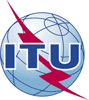 Всемирная ассамблея по стандартизации электросвязи (ВАСЭ-16)
Хаммамет, 25 октября – 3 ноября 2016 годаВсемирная ассамблея по стандартизации электросвязи (ВАСЭ-16)
Хаммамет, 25 октября – 3 ноября 2016 года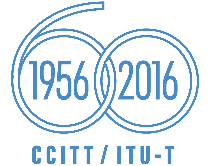 ПЛЕНАРНОЕ ЗАСЕДАНИЕПЛЕНАРНОЕ ЗАСЕДАНИЕДополнительный документ 16
к Документу 42-RДополнительный документ 16
к Документу 42-R10 октября 2016 года10 октября 2016 годаОригинал: английскийОригинал: английскийАдминистрации Африканского союза электросвязиАдминистрации Африканского союза электросвязиАдминистрации Африканского союза электросвязиАдминистрации Африканского союза электросвязипроект новой резолюции [AFCP-5] – роль МСЭ-T в области борьбы с контрафактными устройствами электросвязи/икт и сдерживания их распространения проект новой резолюции [AFCP-5] – роль МСЭ-T в области борьбы с контрафактными устройствами электросвязи/икт и сдерживания их распространения проект новой резолюции [AFCP-5] – роль МСЭ-T в области борьбы с контрафактными устройствами электросвязи/икт и сдерживания их распространения проект новой резолюции [AFCP-5] – роль МСЭ-T в области борьбы с контрафактными устройствами электросвязи/икт и сдерживания их распространения Резюме: